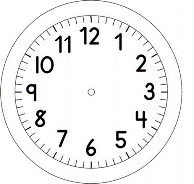 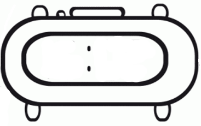 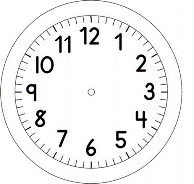 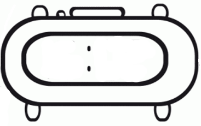 ARTES- DOBRADURA-ABRE  FECHAABRE  FECHAVOCÊ SABE FAZER ESTE BRINQUEDO DE PAPEL?É MUITO DIVERTIDO!SERÁ  FÁCIL OU DIFÍCIL?VOCÊ PRECISARÁ DE UM QUADRADO FEITO COM UMA FOLHA SULFITE A4.VAMOS LEMBRAR COMO FAZ O QUADRADO?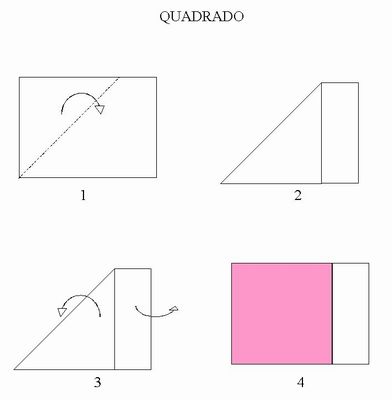 ASSISTA AO VÍDEO:https://www.youtube.com/watch?v=YzvZvZSFH3YSE VOCÊ JÁ ASSISTIU AO VÍDEO, PEGUE SEU QUADRADO DE PAPEL E SIGA O PASSO A PASSO E FAÇA O SEU BRINQUEDO.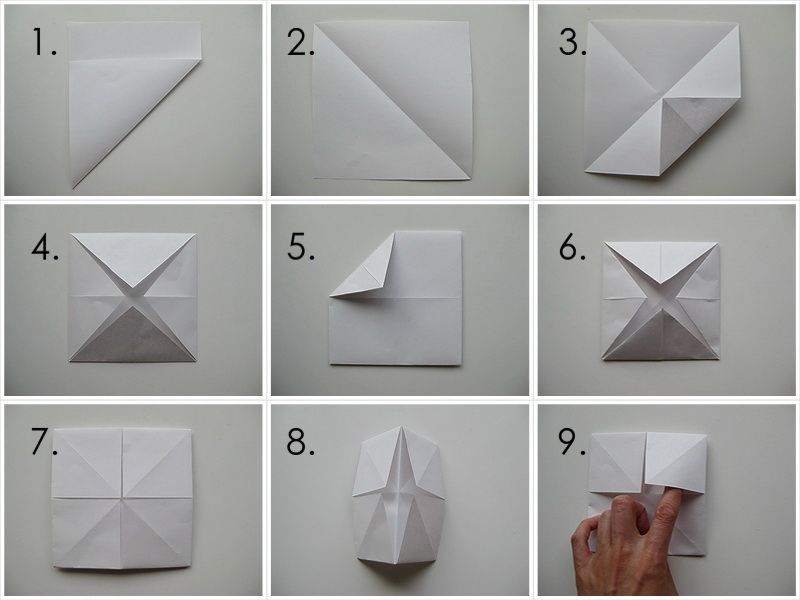 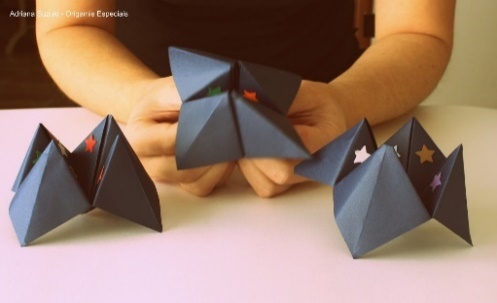 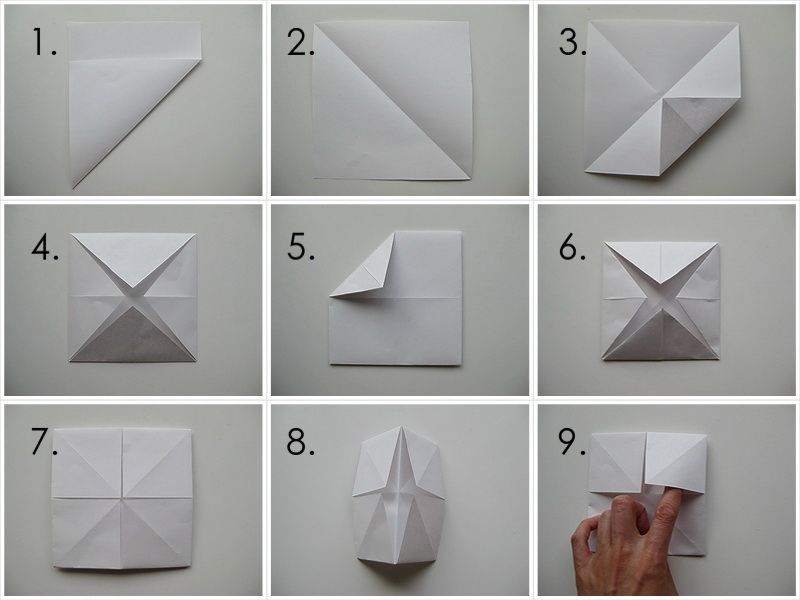 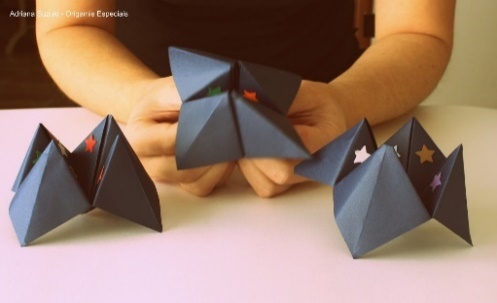 AGORA,EM CADA PARTE INTERNA DO "ABRE FECHA" VOCÊ TEM UM TRIÂNGULO.PINTE UM DE CADA COR.EM CADA TRIÂNGULO PINTADO, ABRA-O E ESCREVA, NA PARTE INTERNA,  UMA PALAVRA SIGNIFICATIVA DA HISTÓRIA QUE VOCÊ LEU.- PRONTO É SÓ BRINCAR COM A TURMA EM CASA E ON-LINE.- AH! ANTES PREENCHA A ETIQUETA.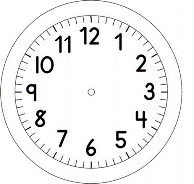 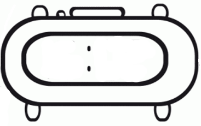 